Publicado en Barcelona el 15/04/2024 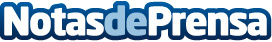 AleaSoft: Ligera recuperación de los precios de los mercados eléctricos europeos, aunque continúan bajosEn la segunda semana de abril los precios de casi todos los mercados eléctricos europeos fueron superiores a los de la semana anterior, aunque en la mayoría el promedio semanal fue inferior a 50 €/MWh. El mercado ibérico tuvo los precios más bajos por décima semana consecutiva. Todos los mercados, excepto Italia, registraron precios negativos. El mercado español sumó la mayor cantidad de horas con precios negativos: 45. En Portugal e Italia la fotovoltaica alcanzó récords históricosDatos de contacto:Alejandro DelgadoAleaSoft Energy Forecasting900 10 21 61Nota de prensa publicada en: https://www.notasdeprensa.es/aleasoft-ligera-recuperacion-de-los-precios-de Categorias: Internacional Nacional Sector Energético http://www.notasdeprensa.es